Aşağıdaki ifadelerden hangisi doğrudur?Bilişim teknolojilerinin ve İnternet’in kullanımı sırasında uyulması gereken kuralları tanımlayan ilkelere bilişim etiği denir. Bilişim teknolojileri ve İnternet’i kullanan bireylerin yanlış bir davranış sergilemesine engel olarak onları güvence altına almaktır. Bilişim etiği, bilişim teknolojilerinin kullanımı esnasında toplum tarafından kabul gören uyulması gereken kurallar bütünüdür. Bilişim teknolojilerinin kullanımında yaşanan etik sorunların dört temel başlık: fikrî mülkiyet, erişim, gizlilik ve doğruluk. HepsiZararlı Programlara Karşı Alınacak Tedbirlerle ilgili aşağıdakilerden hangisi yanlıştır.Bilgisayara antivirüs ve İnternet güvenlik programları kurularak bu programların sürekli güncel tutulmaları sağlanmalıdır.Tanınmayan/güvenilmeyen e-postalar ve ekleri kesinlikle açılmamalıdır.Ekinde şüpheli bir dosya olan e-postalar açılmamalıdır. Uzantısı exe olan dosyalara, uygulama olduğu için dikkat edilmelidir.Zararlı içerik barındıran ya da tanınmayan web sitelerinden uzak durulmalıdır.Lisanssız ya da kırılmış programlar güvenlik açığı oluşturmaz. Parola ile ilgili hangisi yanlıştır? Parola, büyük/küçük harfler ile noktalama işaretleri ve özel karakterler içermelidir.Parola, -aksi belirtilmedikçe- en az sekiz karakter uzunluğunda olmalıdır.Parola, başkaları tarafından tahmin edilebilecek ardışık harfler ya da sayılar içermemelidir.Parolalar, basılı ya da elektronik olarak hiçbir yerde saklanmamalıdır.Başta e-posta adresinin parolası olmak üzere farklı bilişim sistemleri ve hizmetler için aynı parolanın kullanılması gerekir.Aşağıdakilerden hangisi problem çözme sürecini destekleyen bazı düzenleme araçlarından değildir?Kar-Zarar ÇizelgesiEtkileşim ÇizelgesiGSÇ (Girdi Süreç Çıktı) ÇizelgesiAlgoritmalarAkış ŞemalarıProblem türleri ve çözümleri ile ilgili aşağıdakilerden hangisi doğrudur?Adım adım yönergelere dayalı olan çözümlere “algoritmik çözümler” denir. En iyi yol seçildikten sonra sonuca, ilgili adımları izleyerek ulaşılır ve bu yapıya “algoritma” denir. Bazı sonuçlara doğrudan işlem adımları ile ulaşılamaz.Bir dizi deneme ve yanılma sürecinden sonra ulaşılabilen sonuçlara “keşfe dayalı çözümler” denir.Hepsiİnternet ortamında uyulması gereken etik kurallarla ilgili aşağıdakilerden hangisi yanlıştır?Bize yapılmasından hoşlanmadığımız davranışları başkalarına yapmaktan kaçınmalıyız.İnternet’te yüzünü görmediğimiz, sesini duymadığımız kişilere saygı kuralları çerçevesinde davranmamız gerekmez.İnternet’i kullanırken her kültüre ve inanca saygılı olmak gerektiği unutulmamalıdır.İnternet’i yeni kullanmaya başlayan kişilerin yapacağı yanlış davranışlara karşı onlara anlayış gösterip yardımcı olmaya çalışmak ve yol göstermek gerektiği de unutulmamalıdır. Bir durum karşısında İnternet’te nasıl davranmamız gerektiği konusunda kararsız kaldığımızAşağıdaki ifadelerden hangisi yanlıştır?Siber Suç: Bilişim teknolojileri kullanılarak gerçekleştirilen her tür yasa dışı işlemdir.Siber Saldırı: Hedef seçilen şahıs, şirket, kurum, örgüt gibi yapıların bilgi sistemlerine veya iletişim altyapılarına yapılan planlı ve koordineli saldırıdır.Siber Savaş: Farklı bir ülkenin sınırlarına yapılan planlı ve koordineli nükleer bombalı saldırılardır.D)Siber Terörizm: Bilişim teknolojilerinin belirli bir politik ve sosyal amaca ulaşabilmek için hükûmetleri, toplumu, bireyleri, kurum ve kuruluşları yıldırma, baskı altında tutma ya da zarar verme amacıyla kullanılmasıdır.Siber Zorbalık: Bilgi ve iletişim teknolojilerini kullanarak bir birey ya da gruba, özel ya da tüzel bir kişiliğe karşı yapılan teknik ya da ilişkisel tarzda zarar verme davranışlarının tümüdür. Aşağıdaki parolalardan hangisi daha güçlüdür?fstyjhkdhfsduıyfhjx 99@tr Xnrln899 T.c.@1923A*li Bilgi işlemsel düşünme aşağıdaki özelliklerden hangilerini barındıran bir problem çözme sürecidir?Problemleri bilgisayar veya başka araçlar yardımı ile çözebilir hâle getirmeAlgoritmik düşünme çerçevesinde çözümleri otomatikleştirmeKaynakları verimli bir şekilde kullanarak uygun çözümleri tanımlama, çözümleme ve uygulamaBulunan çözümü farklı problemlere transfer etme ve genelleştirmeHepsiProblem çözme sürecinde faydalanılan genel kural ve teknikler ile ilgili aşağıdakilerden hangisi yanlıştır?Her zaman bir planınız olsun.Problemi tekrar ifade etmek zaman kaybıdır.Problemi küçük parçalara ayırın.Önce bildiklerinizden yola çıkın.Problemi basitleştirin.Aşağıdaki ifadelerden hangisi doğrudur?Tanımladığınız veri genellikle sayısal, karakter, dizi ya da mantıksal olmalıdır.Programcı programlama sürecinde verinin adını ve türünü belirtir. Bilgisayar çalışmaya başladığında verinin adı ile türünü eşleştirir.Matematiksel işlemlerde kullanılacak tüm veriler sayısal olarak, diğerleri karakter ya da dizi olarak tanımlanmalıdır.Hepsimeb.gov.tr internet site adresinde ‘gov’ neyi ifade eder?Kategori uzantısı Ülke kodu Kurum/kuruluş/şirket HepsiHiçbiri Aşağıdakilerden hangisi problem çözme sürecinde en iyi kararı verebilmek için izlenmesi gereken 6 adımdan biridir?Problemi Tanımlama Problemin Çözümü İçin Farklı Yol ve Yöntemler BelirlemeFarklı Çözüm Yolları Listesi İçerisinden En İyi Çözümü SeçmeSeçilen Çözüm Yolu ile Problemi Çözmek İçin Gerekli Yönergeleri Oluşturma HepsiYukarıda Tablo-1’de istatistiksel bir fonksiyona örnek verilmiştir. Tablo-2’deki değişkenlerle fonksiyon çalıştırıldığında komut çıktı değeri ne olur?408050 6080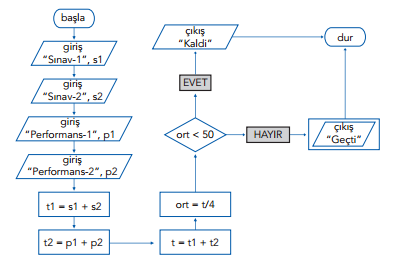 Yukardaki akış şemasına göre sınav puanları 23, 76 ve performans puanları 25, 100 olan bir öğrenci için çıktı ne olur? Program durur Hata veriri  Sonsuz döngü oluşur  Geçti  KaldıNot: İlk 5 soru 6, diğerleri 7 puandır.Mehmet ÇOLAKBilişim TeknolojileriTablo-1Tablo-1Tablo-1Tablo-1FonksiyonFonksiyonTanımTanımÖrnekSonuçSum (list)Sum (list)Birkaç sayının toplam değerini döndürür.Birkaç sayının toplam değerini döndürür.Sum(5, 6, 18)29Tablo-2Tablo-2Tablo-2Tablo-2DeğişkenFonksiyonFonksiyonÇıktıs=17
a=23
y=s+3Sum (s,a,y)Sum (s,a,y)?